Person Specification Date:    May 2022Job Title:  Fire Safety and Emergency Planning OfficerPurpose:  Lead the fire safety and emergency planning disciplines across Nexus, ensuring the provision and application of appropriate advice and support to ensure the company reflects industry best practice and meets its statutory obligations.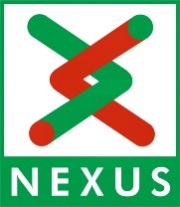 Essential CriteriaEssential CriteriaEDUCATIONEssential (E) or Desirable (D)Member of the IFSM or IFE.EMember of the Emergency Planning Society (or equivalent)DNEBOSH Certificate in Fire Safety and Risk Management (or equivalent qualification).EIFE Level 4 Diploma in Fire Science and Fire Safety (or equivalent qualification).ENEBOSH National General Certificate (or equivalent qualification).DSPECIFIC KNOWLEDGE Extensive knowledge of the application of fire safety and emergency planning legislation and standards within private and/or public sectors.EExtensive knowledge of fire safety and emergency planning legislation and standards within the transport (road, rail and inshore maritime) sector.DDGSA accredited professional with operational experience in road (e.g. ADR)/rail (e.g. CDG) environment DSKILLS & COMPETENCIESSKILLS & COMPETENCIESExcellent written and verbal communication skills and ability to manage and convey sensitive and highly technical material and information in an appropriate manner.EExcellent organisational skills, with ability to work on own initiative.EExcellent stakeholder management and engagement capabilities, with the ability to influence and persuade important external stakeholders.Good analytical skills, with experience of investigation and reporting on significant incidents and accidents and undertaking compliance audits.DEXPERIENCEEXPERIENCEExperience of providing fire safety and emergency planning management and advice in a high hazard or safety critical environment (e.g. COMAH etc.).EExperience of working in the transport sector (land, sear/air).DExperience served within the emergency services, especially fire and rescue,D